AZRA MAHISA 6098081610 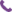 azra.mahisa@gmail.com 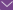 SUMMARYSecond year Criminal Justice, bilingual student, and experienced student leader seeking the position as a Court Navigator   EDUCATION B. A. Criminal Justice, Stockton University May 2024 STUDENT LEADERSHIP/ InvolvementChangebuilder| Stockton University 2020-present ● Provided service hours to community events ● Attended service-learning sessions and workshops● Collaborated with other organizations to be part of projectsCriminal Justice Society (Secretary)| Stockton University September 2020-May 2021● Posted announcements via email ● Planned activities with the E board members● Hosted events during virtual club meetingsWork Experience  Student Worker| Stockton University October 2020-December 2020 ● Monitored the Women, Gender and Sexualty Center office and the lounge ● Received and answered phone calls ● Assisted in setting up eventsT.A.L.O.N.S (Transition Activity Leader of New Students) | Stockton University June 2021-December 2021 ● Provided assistance with course registration● Directed students to designated locations during orientation● Presented relevant information to new students● Teamed up with other co-workers to execute orientationCashier| Chartwells September 2021-present● Counting the money before clocking out and after clocking in● Welcoming the customers and helping them with anything they need● Ran the cash register 